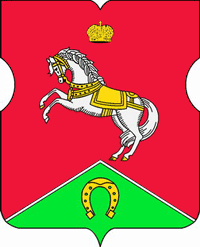 СОВЕТ ДЕПУТАТОВмуниципального округаКОНЬКОВОРЕШЕНИЕ                      31.01.2023      		2/4_______________ №_______________Об участии депутатов Совета депутатов муниципального округа Коньково в работе комиссий, осуществляющих открытие работ и приемку оказанных услуг и (или) выполненных работ по капитальному ремонту общего имущества в многоквартирных домах, проведение которого обеспечивает Фонд капитального ремонта многоквартирных домов города МосквыВ соответствии с пунктом 2 статьи 1 Закона города Москвы от 16 декабря 2015 года № 72 «О наделении органов местного самоуправления внутригородских муниципальных образований в городе Москве отдельными полномочиями города Москвы в сфере организации и проведения капитального ремонта общего имущества в многоквартирных домах в рамках реализации региональной программы капитального ремонта общего имущества в многоквартирных домах на территории города Москвы», постановлением Правительства Москвы от 25 февраля 2016 года № 57-ПП «Об утверждении Порядка реализации органами местного самоуправления внутригородских муниципальных образований в городе Москве отдельного полномочия города Москвы по участию в работе комиссий, осуществляющих открытие работ и приемку оказанных услуг и (или) выполненных работ по капитальному ремонту общего имущества в многоквартирных домах» и на основании обращения Фонда капитального ремонта многоквартирных домов города Москвы от 18.01.2023 № ФКР-10-330/23, поступившего в Совет депутатов муниципального округа Коньково 20.01.2023, зарегистрированного 20.01.2023 № 02-13-10/23Советом депутатов принято решение:Определить закрепление депутатов Совета депутатов муниципального округа Коньково для участия в работе комиссий, осуществляющих открытие работ и приемку оказанных услуг и (или) выполненных работ по капитальному ремонту общего имущества в многоквартирных домах, проведение которого обеспечивает Фонд капитального ремонта многоквартирных домов города Москвы (Приложение).Направить настоящее решение в Департамент капитального ремонта города Москвы и Фонд капитального ремонта многоквартирных домов города Москвы в течение 3 рабочих дней со дня принятия настоящего решения.3. Опубликовать настоящее решение в бюллетене «Московский муниципальный вестник», разместить на официальном сайте муниципального округа Коньково в информационно-телекоммуникационной сети «Интернет».4. Контроль за исполнением настоящего решения возложить на главу муниципального округа Коньково Белого А.А.Глава муниципального округа	                  		                     А.А. БелыйПриложение к решению Совета депутатовмуниципального округаКоньково от 31.01.2023 №2/4 Депутаты Совета депутатов муниципального округа Коньково,уполномоченные для участия в работе комиссий, осуществляющих открытие работ и приемку оказанных услуг и (или) выполненных работ по капитальному ремонту общего имущества в многоквартирных домах, проведение которого обеспечивает Фонд капитального ремонта многоквартирных домов города Москвы.Перечень многоквартирных домов, включенных в краткосрочный план реализации в 2024, 2025 и 2026 годах региональной программы капитального ремонта общего имущества в многоквартирных домах на территории города Москвы на 2015-2044 годы.Многоквартирные дома, формирующие фонд капитального ремонта на счете регионального оператора, в которых в 2024, 2025 и 2026 годах запланированы работы по капитальному ремонту общего имущества (в том числе разработка проектно-сметной документации).Многоквартирные  дома, формирующие фонд капитального ремонта на счете регионального оператора, в которых в 2024, 2025 и 2026 годах запланированы работы по замене отработавшего назначенный срок службы лифта ( в том числе разработка проектно-сметной документации) и (или) истекает назначенный срок службы лифтов (25 лет) и требуется проведение оценки соответствия лифтов требованиям технического регламента Таможенного союза «Безопасность лифтов» (ТР ТС 011/2011), утвержденного решением Комиссии Таможенного союза от 18 октября 2011 года № 824 «О принятии технического регламента Таможенного союза «Безопасность лифтов»№ п/пАдрес многоквартирного домаИзбирательный округФИО депутатаФИО депутата№ п/пАдрес многоквартирного домаИзбирательный округОсновной Резервный 1Арцимовича Академика ул. 133Борисова И.М.Чижова Н.И.2Бутлерова ул. 14 к.21Малахов С.В.Брундукова М.В.3Введенского ул. 10 к.11Михайлов В.А.Брундукова М.В.4Введенского ул. 10 к.21Михайлов В.А.Брундукова М.В.5Введенского ул. 12 к.11Михайлов В.А.Брундукова М.В.6Введенского ул. 13 к.42Михайлов В.А.Брундукова М.В.7Введенского ул. 27 к.22Лебедева Н.А.Силиванова К.В.8Введенского ул. 31 к.12Лебедева Н.А.Силиванова К.В.9Введенского ул. 31 к.22Лебедева Н.А.Силиванова К.В.10Волгина Академика ул. 15 к.31Шлеина С.В.Краснокутская Е.В.11Волгина Академика ул. 25 к.13Чижова Н.И.Никогосова М.А.12Капицы Академика ул. 26 к.13Борисова И.М.Менчиц Ю.В.13Капицы Академика ул. 30 к.23Борисова И.М.Менчиц Ю.В.Капицы Академика ул. 34/1213Борисова И.М.Менчиц Ю.В.Миклухо-Маклая ул. 18/13Чижова Н.И.Борисова И.М.Миклухо-Маклая ул. 251Шлеина С.В.Краснокутская Е.В.Миклухо-Маклая ул. 29 к.11Шлеина С.В.Краснокутская Е.В.Миклухо-Маклая ул. 302Ермолаева Т.И.Биткова С.Н.Миклухо-Маклая ул. 39 к.11Малахов С.В.Брундукова М.В.Миклухо-Маклая ул. 53 к.11Малахов С.В.Брундукова М.В.Островитянова ул. 45 к.12Белый А.А.Лебедева Н.А.Островитянова ул. 472Лебедева Н.А.Белый А.А.Островитянова ул. 492Лебедева Н.А.Белый А.А.Островитянова ул. 512Лебедева Н.А.Белый А.А.Профсоюзная ул. 1001Шлеина С.В.Краснокутская Е.В.Профсоюзная ул. 1072Биткова С.Н.Ермолаева Т.И.Профсоюзная ул. 114 к.63Менчиц Ю.В.Селезов А.А.Профсоюзная ул. 115 к.13Чижова Н.И.Никогосова М.А.Профсоюзная ул. 116 к.23Менчиц Ю.В.Селезов А.А.Профсоюзная ул. 791Малахов С.В.Шлеина С.В.Севастопольский просп. 582Белый А.А.Лебедева Н.А.№ п/пАдрес многоквартирного домаИзбирательный округФИО депутатаФИО депутата№ п/пАдрес многоквартирного домаИзбирательный округОсновной Резервный 1Антонова Генерала ул. 101Михайлов В.А.   Брундукова М.В.2Антонова Генерала ул. 4 к.11Михайлов В.А.Брундукова М.В.3Антонова Генерала ул. 61Михайлов В.А.Брундукова М.В.4Бутлерова ул. 241Михайлов В.А.Брундукова М.В.5Бутлерова ул. 26 к.21Михайлов В.А.Брундукова М.В.6Бутлерова ул. 281Михайлов В.А.Брундукова М.В.7Введенского ул. 13 к.32Лебедева Н.А.Белый А.А.8Введенского ул. 23 к.22Белый А.А.Лебедева Н.А.9Введенского ул. 24 к.12Белый А.А.Лебедева Н.А.10Введенского ул. 24 к.22Белый А.А.Лебедева Н.А.11Введенского ул. 262Белый А.А.Лебедева Н.А.12Введенского ул. 31 к.12Лебедева Н.А.Силиванова К.В.13Введенского ул. 31 к.22Лебедева Н.А.Силиванова К.В.Введенского ул. 322Лебедева Н.А.Силиванова К.В.Волгина Академика ул. 14 к.13Селезов А.А.Чижова Н.И.Волгина Академика ул. 14 к.23Селезов А.А.Чижова Н.И.Волгина Академика ул. 14 к.33Селезов А.А.Менчиц Ю.В.Островитянова ул. 113Менчиц Ю.В.Чижова Н.И.Островитянова ул. 213Чижова Н.И.Борисова И.М.Островитянова ул. 27 к.23Менчиц Ю.В.Борисова И.М.Островитянова ул. 41 к.22Лебедева Н.А.Силиванова К.В.Островитянова ул. 43 к.22Лебедева Н.А.Силиванова К.В.Островитянова ул. 45 к.22Белый А.А.Лебедева Н.А.Островитянова ул. 45 к.32Белый А.А.Лебедева Н.А.Островитянова ул. 472Белый А.А.Лебедева Н.А.Островитянова ул. 512Силиванова К.В.Лебедева Н.А.Островитянова ул. 53 к.12Силиванова К.В.Лебедева Н.А.Островитянова ул. 53 к.22Силиванова К.В.Лебедева Н.А.Островитянова ул. 53 к.32Силиванова К.В.Лебедева Н.А.Профсоюзная ул. 101 к.12Ермолаева Т.И.Биткова С.Н.Профсоюзная ул. 101 к.22Ермолаева Т.И.Биткова С.Н.Профсоюзная ул. 101 к.32Биткова С.Н.Ермолаева Т.И.Профсоюзная ул. 114 к.12Силиванова К.В.Белый А.А.Профсоюзная ул. 731Краснокутская Е.В.Шлеина С.В.Профсоюзная ул. 75 к.41Краснокутская Е.В.Шлеина С.В.Профсоюзная ул. 87/491Краснокутская Е.В.Шлеина С.В.Профсоюзная ул. 93 к.42Биткова С.Н.Ермолаева Т.И.